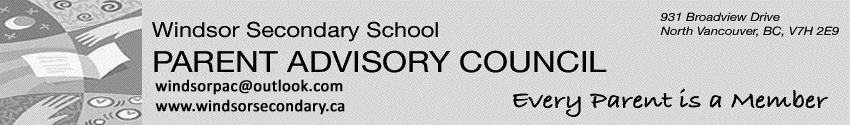 MinutesMonday, November 4, 2019, 7:30 pmWelcome – call to order 7:30 called to order by NicoleIn attendance: Nicole Dent, Jane Tom, Bethan Wright, Jodene Wood, Annick Vachon, Terri Thompson, Karen Birch, Brenda Bell - principalCommittee Reports:Student Council: The Student Council completed the Toonies for Terry Fundraiser that yielded over $800 for the Terry Fox Foundation.  Mr. Minn’s class came in first place followed by Mr. Dang.  Now they are preparing for the Annual Halloween Costume Contest that will be put on Thursday Oct 31st in the Spooks Den (Dukes Den).  Should be a fun day!Their next big venture is prepping for the Annual Santa's Breakfast!Grad council has put out their “Polls” for their awards.  Awards will be given at Semi Formal in January.Interact Club – Organizing trip to We Day.  Environmental Club – working on beautifying the gardens at the front of the school.  Received a grant to fund the project.  Suggestion was made that in the future, Club could contact families to see if they have any plants that they could donate.  Currently working on the gardens at the front of the school and will move to gardens in the courtyard in the spring.  Treasurer’s ReportBudget shows deficit.  The reason we have a deficit is the purchase of the score clock.  Originally planned for last year, did not have time to receive the clock before end of budget year so it was carried over into this year which was discussed and approved at the last WPAC meeting of last year.  Reviewed two items we had originally declined to fund to clarify reasoningArt department has received their clay roller.  Waiting for PAC recognition plaque.  Encouraging department to contact wood work teachers for plaque creation.Nicole went to winter sports night.  Spoke with coaches about PAC funds for school sports equipment.  Wrestling would like a few items:  $241.00 for clock, heater, and lock to make the wrestling room comfortable and safe for the team.  Unanimous approval.Family of Schools ReportMeeting held Friday, October 18 at Belmondo Café.  Seymour Heights purchasing 20 iPads.  Blueridge focusing on IT purchases for the school.  Blueridge received $20 000 from district and PAC spent $20 000.  Ongoing traffic issues with pick up and drop off.Next meeting Friday, November 22, 2019.Principal’s ReportParent teacher interviews start this Thursday.  Early dismissal.  If you did not manage to make an appointment please reach out by phone or email to teacher.  Ministry working on opening Marks portal on MyEd so parents can see students marks for attendance and all quizzes.Friday is Remembrance Day assembly.  Parents welcome to attend. Strategic Plan 2011-2021 set to expire.  Development of new plan set to begin.  Principals set to attend.  Students, parents, and teachers will attend from each school.  Need one more parent volunteer.  Karen will email information about the Strategic Plan and need for volunteer to parents via PAC email.Other BusinessSanta’s Breakfast – harder and harder to put on with less support from community.  Requested for donations from Stong’s and Safeway has not heard back from them yet.  Get specifics of needs from Nicole.  Breakfast in support of Harvest Project.Athletic fees transparency – a parent has requested information about where funds used for tournaments that are not attended wind up.  Or fees to pay for referees and scorekeepers that wind up being volunteers.Meeting adjourned 8:33pm.Next PAC Meeting:Monday, December 9, 2019 7:30pmSchool Library